 Mateřská škola Pampeliška 	Mladá Boleslav, Nerudova 797,	příspěvková organizace293 01 Mladá Boleslav+420 326 733 427, +420 721 012 350IČO: 75034107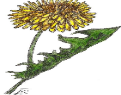 ŽÁDOST O PŘIJETÍ DÍTĚTE K PŘEDŠKOLNÍMU VZDĚLÁVÁNÍ OD ŠKOLNÍHO ROKU 2024/2025Účastník řízení (dítě):* nehodící se škrtněte*nepovinný údaj – zákonný zástupce vyplněním souhlasí s jeho zpracováním pro účel zefektivnění komunikace mezi školou a zákonným zástupcem v době přijímacího řízení   *nepovinný údaj – zákonný zástupce vyplněním souhlasí s jeho zpracováním pro účel zefektivnění komunikace mezi školou a zákonným zástupcem v době přijímacího řízení   Registrační číslo/ číslo jednací:Registrační číslo/ číslo jednací:Přijato dne: Spisová značka: Jméno a příjmení:Datum narozeníTrvalé bydliště: Adresa pobytu:Přijetí dítěte do mateřské školy od (den, měsíc, rok):na celodenní docházku*na omezenou docházku*Údaje o zákonných zástupcích dítěte:Údaje o zákonných zástupcích dítěte:Jméno a příjmení otce, pěstounaDatum narození:Trvalé bydliště:Adresa pro doručování písemností:Telefon*:E – mail*:Datová schránka*:Jméno a příjmení matky, pěstounky Datum narození:Trvalé bydliště:Adresa pro doručování písemností:Telefon*:E – mail*:Datová schránka*:Společný zmocněnec (jeden ze zákonných zástupců)Zákonní zástupci si zvolili tohoto společného zmocněnce (jeden ze zákonných zástupců) pro doručování písemností dle § 31 zákona č. 500/2004 Sb., správní řád ve znění pozdějších předpisůJméno a příjmení:Adresa pro doručování písemností:Datová schránka:Následující školní rok JE / NENÍ posledním školním rokem dítěte před zahájením povinné školní docházky.POŽADOVANÉ ZAŘAZENÍ – napište, prosím, preferované pořadí na umístění dítěte do vybraného pavilonu 1. – 3. Pokud to kapacita jednotlivých zařízení dovolí, bude Vám vyhověno podle Vaší volby. V případě, že je Vám jedno, kam bude dítě zařazeno, nevyplňujte.    PAMPELIŠKA    BERUŠKA    SVĚTLUŠKA Doplňující informace (v případě potřeby vyplní zákonný zástupce, pěstoun):Informace pro zákonné zástupceMŠ Pampeliška Mladá Boleslav Nerudova 797, příspěvková organizace, je správcem osobních údajů, který zpracovává a eviduje osobní údaje a osobní citlivé údaje dítěte v souladu s Nařízením EU 2016/679 a ve smyslu všech ustanovení zákona č. 101/2000 Sb. o ochraně osobních údajů v platném znění a zákona č. 133/2000 Sb. o evidenci obyvatel a rodných číslech v platném znění.  Zákonní zástupci byli seznámeni:s  kritérii přijímání dětí do mateřské školys tím, že mají právo po celou dobu správního řízení až do doby vydání rozhodnutí, a to po předchozí telefonické či ústní domluvě, nahlížet do svého spisu a vyjádřit se k podkladům k vydání rozhodnutí.Zákonní zástupci svým podpisem potvrzují pravdivost uvedených údajů a prohlašují, že byli seznámeni s nakládáním s osobními údaji podle platné legislativy.Já, níže podepsaný zástupce dítěte ztvrzuji svým podpisem pravdivost všech údajů. V Mladé Boleslavi dne:……………………………Podpis zákonného zástupce:………………………………………………………………….....